REQUERIMENTO Nº 581/2018Requer Voto de Pesar pelo falecimento do SR. ITAMAR EDSON CORREA TENÓRIO, ocorrido recentemente. Senhor Presidente, Nos termos do Art. 102, Inciso IV, do Regimento Interno desta Casa de Leis, requeiro a Vossa Excelência que se digne a registrar nos anais desta Casa de Leis voto de profundo pesar pelo falecimento do Sr. Itamar Edson Correa Tenório, ocorrido no último dia 23 de abril. Requeiro, ainda, que desta manifestação seja dada ciência aos seus familiares, encaminhando cópia do presente à Rua do Estanho, 757, bairro Mollon, nesta cidade.Justificativa:O Sr. Itamar Edson Correa Tenório tinha 57 anos e era casado com Neide Gonçalves Mendes Tenório e deixou as filhas Vanessa, Andressa e Cássia.Benquisto por todos os familiares e amigos, seu passamento causou grande consternação e saudades; todavia, sua memória há de ser cultuada por todos que em vida o amaram.Que Deus esteja presente nesse momento de separação e dor, para lhes dar força e consolo.É, pois, este o Voto, através da Câmara de Vereadores, em homenagem póstuma e em sinal de solidariedade.                    Plenário “Dr. Tancredo Neves”, 23 de abril de 2018. José Antonio FerreiraDr. José-Vereador-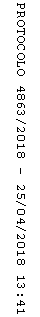 